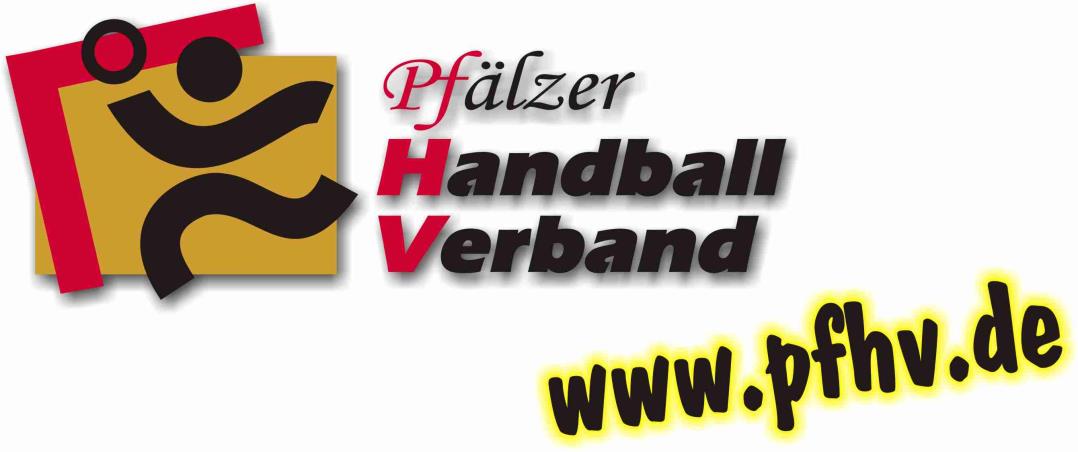 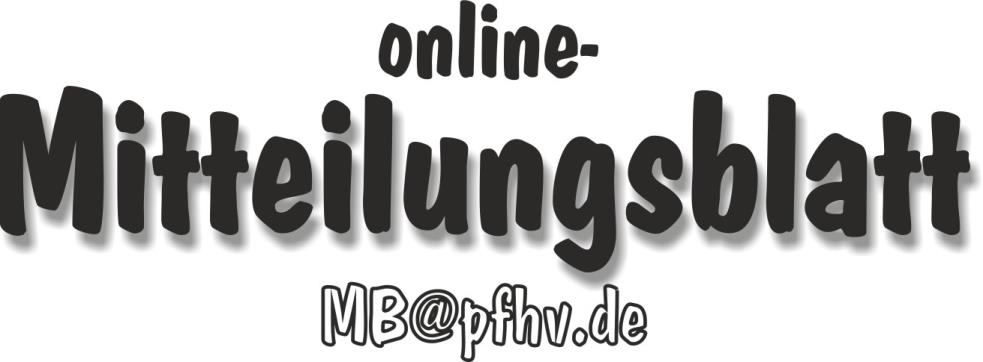 Nummer 5Stand: 5.2.2015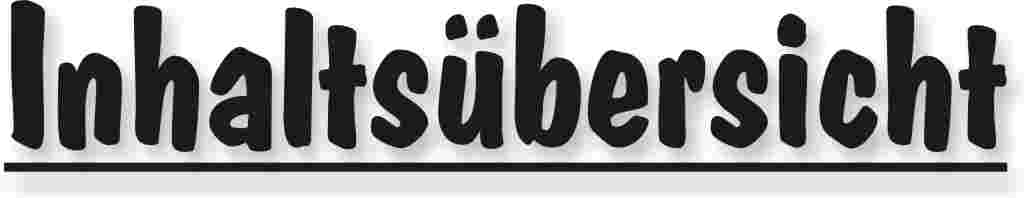 Halten Sie die Strg-Taste gedrückt und klicken in der Übersicht auf die gewünschte Seitenzahl, danach gelangen Sie direkt zur entsprechende Stelle im word-Dokument.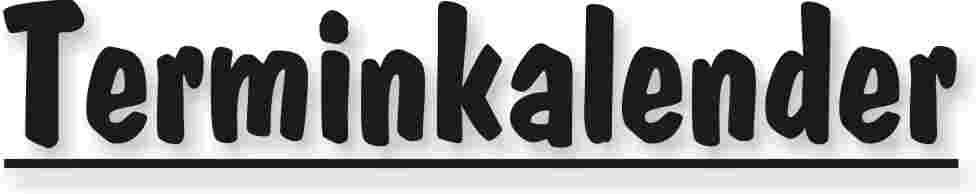 Der komplette Terminkalender kann auf der PfHV-Homepage eingesehen werden:http://www.pfhv.de/index.php/service/terminkalender 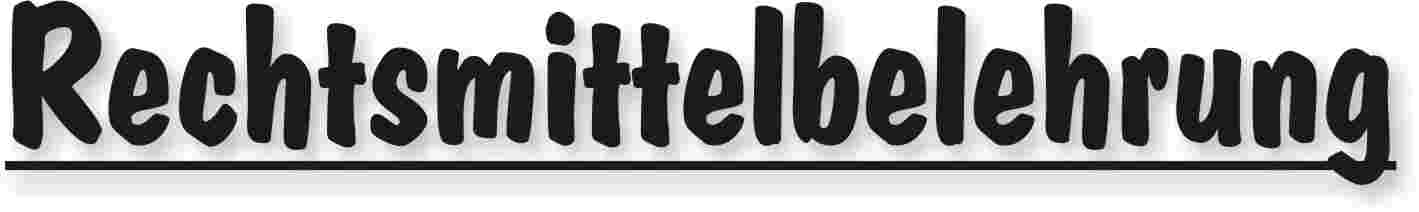 Gegen alle Sportinstanzenbescheide ist innerhalb von 14 Tagen nach Zustellung gebührenfreier doch kostenpflichtiger Einspruch zum Vorsitzenden des VSG möglich [maßgebend ist nach § 42 RO grundsätzlich das Datum des Poststempels. Der Zugang gilt am dritten Tag nach der Aufgabe als erfolgt: bei Veröffentlichung im MB gilt er mit dem dritten Tage nach der Veröffentlichung als bewirkt].Gegen Urteile des VSG ist innerhalb von 14 Tagen nach Zustellung [maßg. siehe 1.] Berufung zum VG-Vorsitzenden möglich.Gegen Urteile des Verbandsgerichtes ist innerhalb von 14 Tagen nach Zustellung [maßg.s.1.] Revision zum Vorsitzenden des DHB-Bundesgerichtes, Herrn Dr. Hans-Jörg Korte, Eickhorstweg 43, 32427 Minden möglich. Innerhalb dieser Frist sind darüber hinaus die Einzahlung der Revisionsgebühr in Höhe von EUR 500,00 und eines Auslagenvorschusses in Höhe von EUR 400,00 beim DHB nachzuweisen. Auf die weiteren Formvorschriften aus § 37 RO DHB wird ausdrücklich hingewiesen.Für alle Einsprüche, Berufungen und Revisionen gilt....Die entsprechenden Schriften sind von einem Vorstandsmitglied und dem Abteilungsleiter zu unterzeichnen. Name und Funktion des jeweiligen Unterzeichnenden müssen in Druckschrift vermerkt sein. Sie müssen einen Antrag enthalten, der eine durchführbare Entscheidung ermöglicht. Der Nachweis über die Einzahlung von Gebühr und Auslagenvorschuss ist beizufügen. Die §§ 37 ff. RO sind zu beachten.Einsprüche gegen Entscheidungen der Sportinstanzen  -  EUR 0,00 Rechtsbehelfe zum PfHV-VSG  -  EUR 26,00Berufung zum PfHV-VG  -  EUR 50,00Revision zum BG DHB:     EUR 500,00 und EUR 400,00 Auslagenvorschuss = EUR 900,00 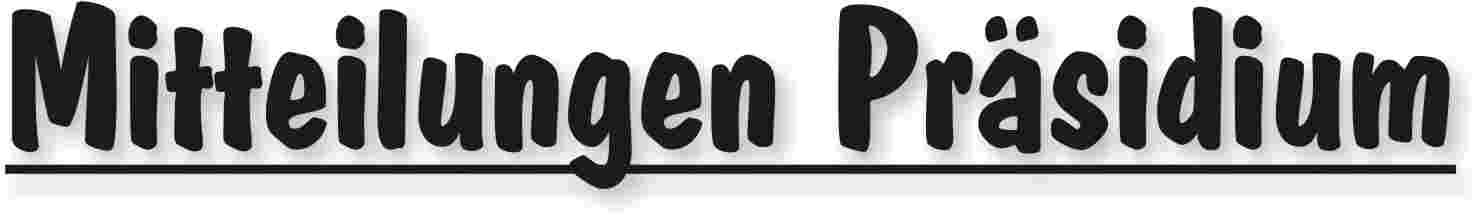 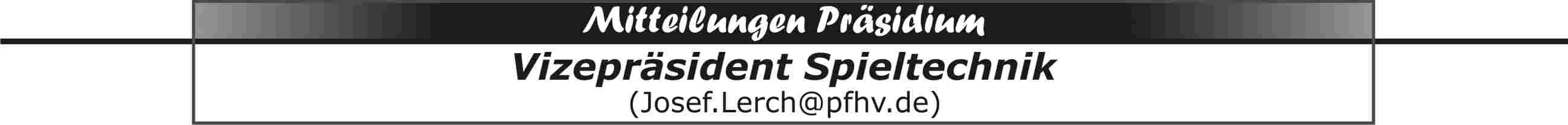 Auslosung Viertelfinale Erdinger alkoholfrei Pfalzpokal am 26.1.2015Die Auslosung fand im Rahmen des PfHV-Neujahrsempfangs in der Pfalzhalle in Haßloch statt. Folgende Spielpaarungen wurden ausgelost:Männer: SG Albersweiler/Ranschbach – TG WaldseeTSG Haßloch – VTV MundenheimTSG Friesenheim III – TV ThaleischweilerHSG Eckbachtal – TS RodalbenFrauen: SG Wernersberg/Annweiler – TV RuchheimTV Kirrweiler – TSV KandelTSG Friesenheim – VTV MundenheimTG Waldsee – SG Ottersheim/Bellheim/Zeiskam Spieltermin ist das Wochenende 14./15.2.2015. Ohne Einigung mit dem Gegner dürfen Spiele am Samstag nicht vor 17 Uhr und nicht nach 20 Uhr, und am Sonntag nicht vor 15 Uhr und nicht nach 17 Uhr angesetzt werden!!Mit der Termineingabe im SIS kann sofort begonnen werden und sollte am 4.2.2015 erledigt sein!Meldungen zur m/wA-Jugendbundesliga, den Jugend-Oberligen, -Pfalzligen und -Verbandsligen bis zum 10.2.2015 möglichDer Meldebogen für die höheren Jugend-Spielklassen ist inzwischen auf der PfHV-Homepage eingestellt (Spielbetrieb). Die Meldung kann nur noch elektronisch abgegeben werden. Zweite Mannschaften können nur über das Feld „Bemerkungen“ gemeldet werden, z.B. mA2 – Pfalzliga. Wichtig: An die in der Meldung angegebene E-Mailadresse wird die Bestätigung der Meldung gesendet.Informationen zur m/wA-JugendbundesligaqualifikationJeder Landesverband kann nur einen Teilnehmer zur Qualifikation auf RPS-Ebene melden, die am 30./31.5.2015 gespielt wird. Weitere Termine wären dann 6./7.6.2015 und 13./14.6.2015. Sollten mehrere PfHV-Vereine in einer Altersklasse melden, müsste auf PfHV-Ebene vorher eine Vorqualifkation gespielt werden.Alle Vereine die zur Jugendbundesligaqualifikation melden, werden über die aktuellen Durchführungsbestimmungen umgehend informiert.|Josef Lerch|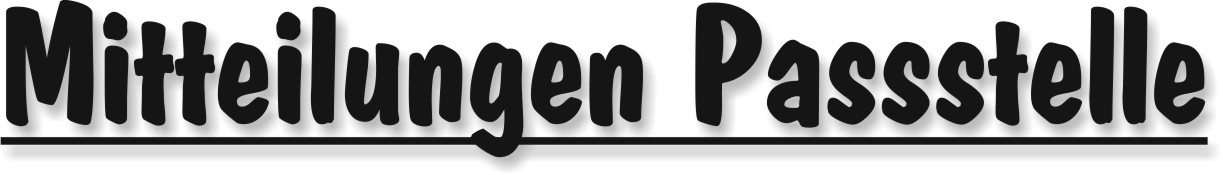 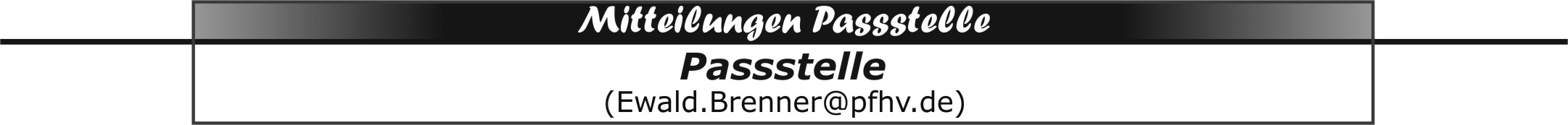 Werte SportfreundeIn eigener Sache:Am 05.02.2015 bis einschließlich 08.02.2015 bin ich unter der Faxnummer 06238-4529 nicht zu erreichen.Es kann auch passieren, dass am 05.02.2015 wegen Umstellung meiner Telefonanlage, ich nicht telefonisch zu erreichen bin.In dringenden Fällen meine Handynummer anrufen. Eventuell anfallende Anträge auf Spielberechtigung einscannen und per Mail an meine Adresse senden.Urlaub in eigener Sache:Vom 22.02.2015 bis einschließlich 08.03.2015 befinde ich mich in Urlaub.In dieser Zeit werden die Anträge auf Spielberechtigung von der PfHV Geschäftsstelle, Frau Hagedorn in gewohnter Weise bearbeitet.Anträge auf Spielberechtigungen, die noch am 21.02.2015 bei mir per Post eintreffen, werden noch am Samstag bearbeitet und zur Post gebracht.vom Montag, den 09.03.2015 werden die Anträge wieder von mir bearbeitet. |Ewald Brenner| 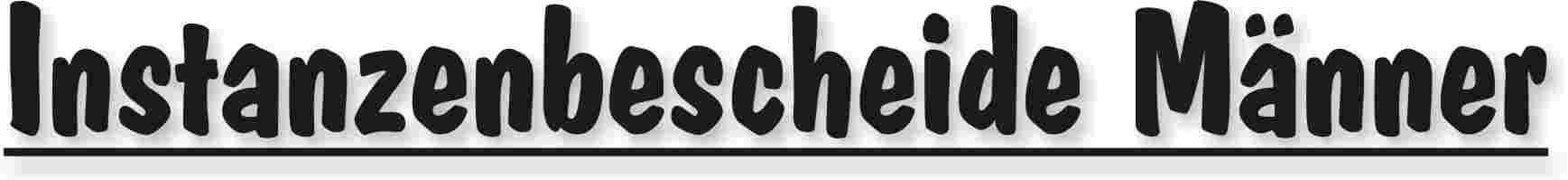 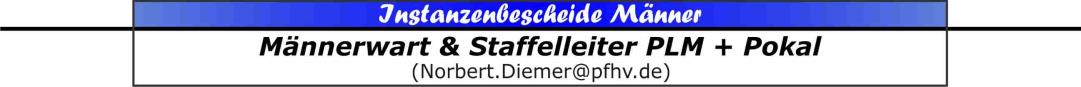 Korrektur aus MB 5  –  mit Namen Ergänzung (betroffen)|Norbert Diemer|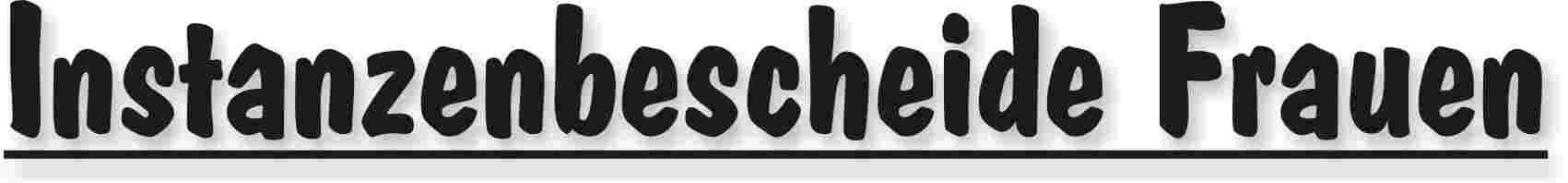 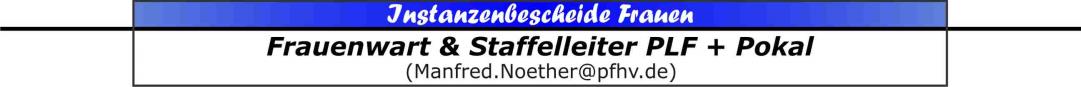 |Manfred Nöther|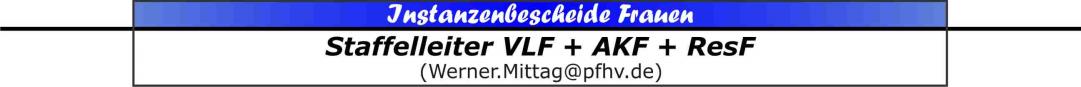 |Werner Mittag|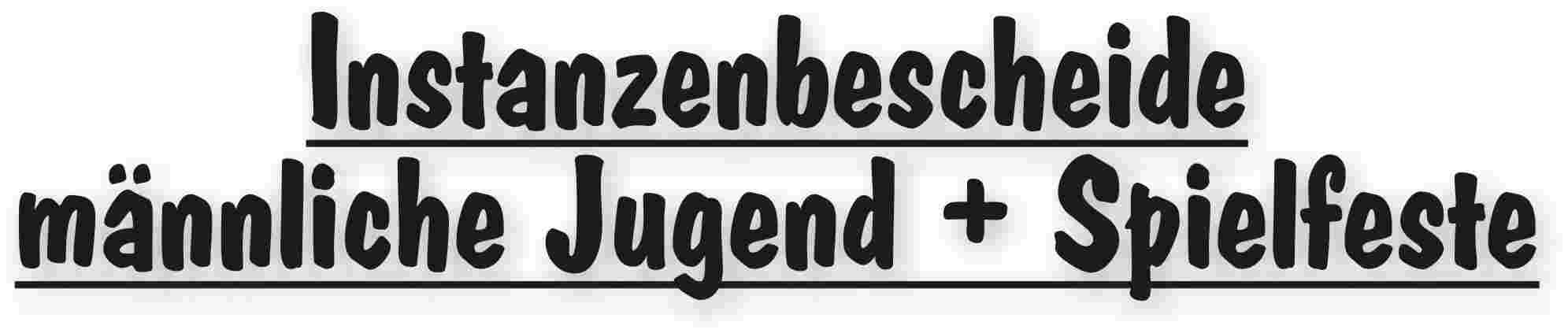 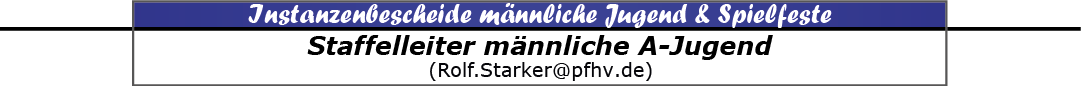 |Rolf Starker|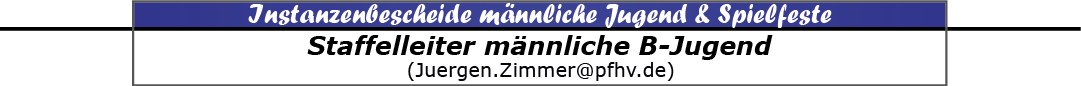 |Jürgen Zimmer|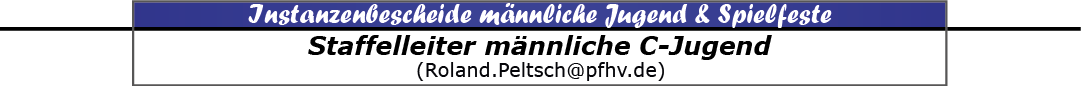 |Roland Peltsch|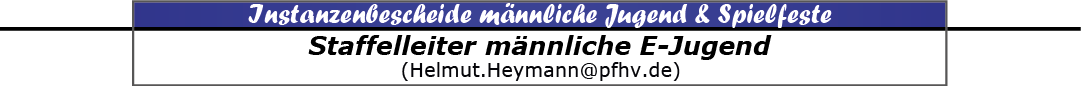 |Helmut Heymann|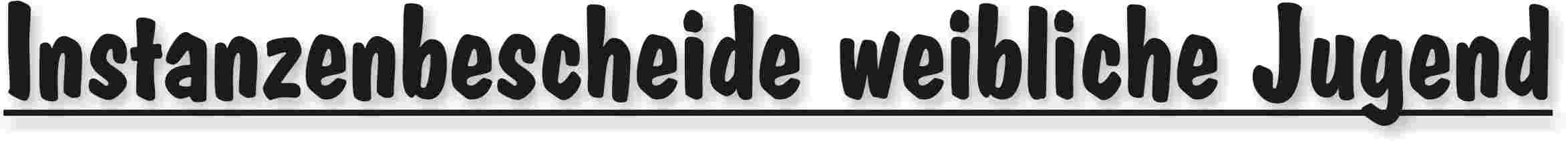 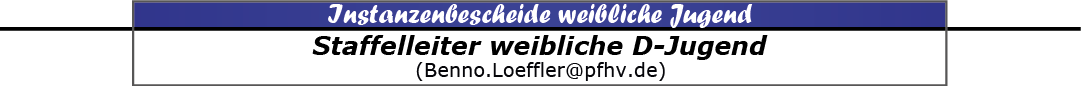 |Benno Löffler|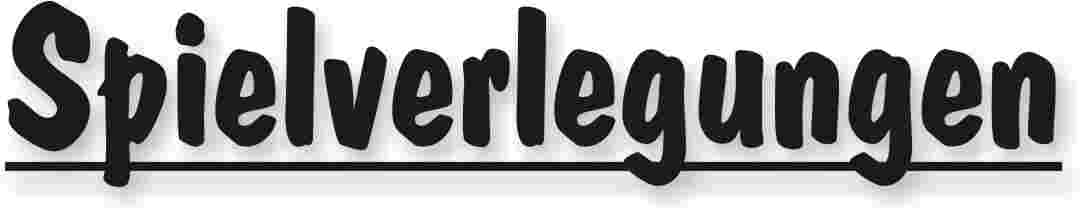 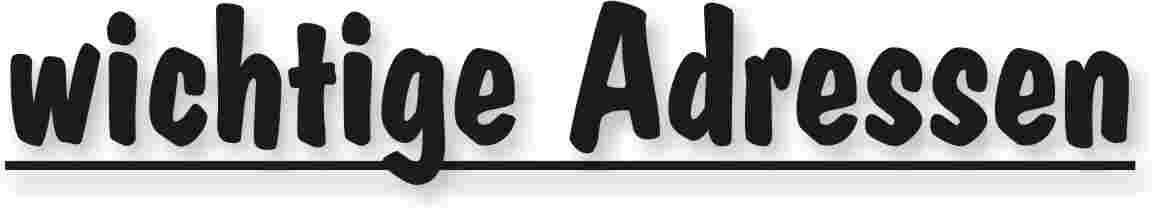 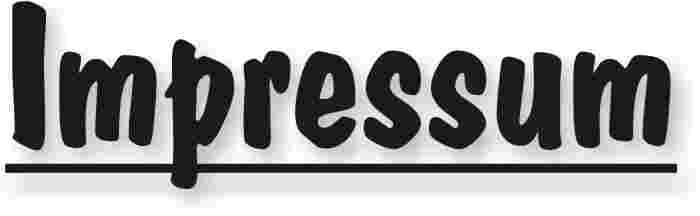 Veröffentlichung: Das Mitteilungsblatt (MB) des PfHV erscheint i.d.R. wöchentlich als online-Ausgabe. Die rechtsverbindliche Form ist das online-MB! Die gegen Aufpreis ggf. zusätzlich bestellten Print-MB sind ausschließlich ein Service. Folglich ist das Datum der online-Veröffentlichung (siehe Kopfzeile) ausschlaggebend. Das online-MB wird permanent als Download auf www.pfhv.de angeboten und satzungemäß zusätzlich versendet. Hierfür wird weiterhin der bekannte Newsletter verwendet. Achtung: Ob oder welche Adressen im Newslettersystem eingetragen werden, sprich wer das MB per Newsletter erhält, bestimmt eigenverantwortlich jeder Verein. Jeder Verein kann permanent beliebig viele E-Mail-Adressen eintragen und jederzeit wieder löschen. Den Newsletter finden Sie unter dem Direktlink: www.Newsletter.pfhv.de Verantwortung: Verantwortlich für die Zusammenstellung sind die Öffentlichkeitsbeauftragten des PfHV (Britta Flammuth  & Martin Thomas), für den Inhalt der jeweilige Unterzeichner / Autor. Kosten / Abonnement / Kündigung:Mitglieder sind (§ 6 Abs. 2 der Satzung) verpflichtet, das amtliche Mitteilungsblatt (MB) digital zu beziehen, also nicht mehr auf dem Postweg. Der Jahresbezugspreis für die online-Version beträgt pro Verein pauschal 50,00 € inkl. MWSt.; es können beliebig viele Empfänger des digitalen MB ins Newslettersystem (www.Newsletter.pfhv.de) eingetragen werden. Die zusätzlich zum online-MB gegen Aufpreis bestellten Print-Exemplare können bis 15.05. zum 30.06. bzw. bis 15.11. zum 31.12. gekündigt werden. Redaktionsschluss / Meldestelle:Redaktionsschluss ist für E-Mails an die Öffentlichkeitsbeauftragten mittwochs um 17 Uhr, für Faxe/Anrufe/… an die Geschäftsstelle mittwochs um 9 Uhr. Die Öffentlichkeitsbeauftragten können nur Infos per E-Mail und in der Formatvorlage für das MB bearbeiten. Faxe/Anrufe/… bitte an die Geschäftsstelle. Bei Fragen: MBpfhv.de  oder  Geschaeftsstellepfhv.de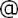 Haftungsausschluss:Bei Nichterscheinen infolge höherer Gewalt entfällt die Lieferpflicht und ein Anspruch auf Rückerstattung des Bezugspreises besteht nicht. 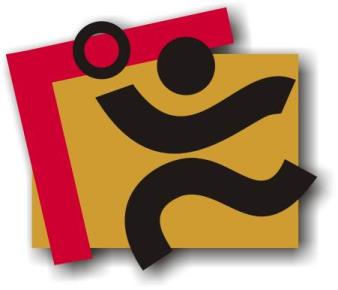 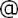 TerminkalenderSeite 3RechtsmittelbelehrungSeite 4Mitteilungen / Infos:Mitteilungen / Infos:Mitteilungen / Infos:Mitteilungen Präsidium Seite 5Mitteilungen Geschäftsstelle, ÖffentlichkeitsbeauftragteSeite 7Mitteilungen PassstelleSeite 8Mitteilungen allgemein Seite 10Mitteilungen Erdinger Alkoholfrei Pfalzpokal Seite 11Mitteilungen Männer Seite 12Mitteilungen FrauenSeite 13Mitteilungen Pfalzgas-CupSeite 14Mitteilungen männliche Jugend & SpielfesteSeite 15Mitteilungen weibliche JugendSeite 17Mitteilungen Talentförderung Rheinland-Pfalz-AuswahlSeite 18Mitteilungen Talentförderung Pfalz-AuswahlSeite 19Mitteilungen Talentförderung Auswahlstützpunkte PfalzSeite 21Mitteilungen Talentförderung Torwartstützpunkte PfalzSeite 23Mitteilungen Schiedsrichter & Zeitnehmer/SekretärSeite 24Urteile:Urteile:Urteile:VG- & VSG-UrteileSeite 25Instanzenbescheide: fehlende SpielausweiseSeite 26Instanzenbescheide: Männer Seite 27Instanzenbescheide: FrauenSeite 28Instanzenbescheide: männliche Jugend & SpielfesteSeite 31Instanzenbescheide: weibliche JugendSeite 34Instanzenbescheide: SchiedsrichterSeite 36Spielverlegungen Seite 38SonstigesSeite 39wichtige AdressenSeite 40ImpressumSeite 41TagDatumvonbisVeranstaltung (Pfälzer Handball-Verband)Sa07.02.159:0013:00PfHV-Stützpunkttraining m+w (Orte siehe Homepage)Mo09.02.1517:3020:30Auswahl (zentral): w2001 Training in Haßloch (LLZ Haßloch)Mi11.02.1517:3020:30Auswahl (zentral): m2001 Training in Haßloch (LLZ Haßloch)Mo16.02.15Festtag: RosenmontagMo16.02.1517:3020:30Auswahl (zentral): w2002 Training in Haßloch (LLZ Haßloch)Di17.02.15Festtag: FastnachtsdienstagMi18.02.15Festtag: AschermittwochMi18.02.1517:3020:30Auswahl (zentral): m2000 Training in Haßloch (LLZ Haßloch)Mi18.02.1518:0019:30Fortbildung JSR U16 (LLZ Haßloch)Mi18.02.1519:3021:00Fortbildung JSR A und B (LLZ Haßloch)Fr20.02.1518:3021.30PfHV-Ausbildung 2015: Lehrgang für (neue) Trainer und Quereinsteiger (LLZ)Sa21.02.159:0013:00PfHV-Stützpunkttraining m+w (Orte siehe Homepage)Sa21.02.159:0018:00PfHV-Ausbildung 2015: Lehrgang für (neue) Trainer und Quereinsteiger (LLZ)So22.02.159:0017:00PfHV-Ausbildung 2015: Lehrgang für (neue) Trainer und Quereinsteiger (LLZ)Mo23.02.1517:3020:30Auswahl (zentral): w2001 Training in Haßloch (LLZ Haßloch)Mi25.02.1517:3020:30Auswahl (zentral): m2001 Training in Haßloch (LLZ Haßloch)Mo02.03.1517:3020:30Auswahl (zentral): w2002 Training in Haßloch (LLZ Haßloch)Mi04.03.1517:3020:30Auswahl (zentral): m2000 Training in Haßloch (LLZ Haßloch)Fr06.03.1517:00Präsidiumssitzung (LLZ Haßloch)Sa07.03.159:0013:00PfHV-Stützpunkttraining m+w (Orte siehe Homepage)Sa07.03.159:00PfHV-Delegiertentag mit Staffeltag in Haßloch (Pfalzhalle)Mo09.03.1517:3020:30Auswahl (zentral): w2001 Training in Haßloch (LLZ Haßloch)Mi11.03.1517:3020:30Auswahl (zentral): m2001 Training in Haßloch (LLZ Haßloch)Do12.03.1518:0021:30PfHV-Ausbildung 2015: Jugendtrainer-Ausbildung (LLZ Haßloch)Fr13.03.1518:0021:30PfHV-Ausbildung 2015: Jugendtrainer-Ausbildung (LLZ Haßloch)Sa14.03.159:0018:00PfHV-Ausbildung 2015: Jugendtrainer-Ausbildung (LLZ Haßloch)So15.03.159:0018:00PfHV-Ausbildung 2015: Jugendtrainer-Ausbildung (LLZ Haßloch)Mo16.03.1517:3020:30Auswahl (zentral): w2002 Training in Haßloch (LLZ Haßloch)Mo16.03.1519:30SR-Stützpunkt RPS-Kader und Coaching-Gespann Kader (Festhalle Offenbach)Mi18.03.1517:3020:30Auswahl (zentral): m2000 Training in Haßloch (LLZ Haßloch)Mi18.03.1519:00Lehrabend Gespann-SR (LLZ Haßloch, Mehrzweckraum)Sa21.03.159:00PfHV-Stützpunkte: Abschlussturniere mit Sichtung (Orte siehe Homepage)Sa21.03.159:0018:00PfHV-Ausbildung 2015: Jugendtrainer-Ausbildung (LLZ Haßloch)Mo23.03.1517:3020:30Auswahl (zentral): w2001 Training in Haßloch (LLZ Haßloch)Mo23.03.1519:0020:30Schiedsrichter-Ausbildung: Einführungsabend (LLZ Haßloch)Mo23.03.1519:00Lehrarbend Einzel-SR (LLZ Haßloch, Mehrzweckraum)Mi25.03.1517:3020:30Auswahl (zentral): m2001 Training in Haßloch (LLZ Haßloch)Geldstrafen, Gebühren, Unkosten aus diesem MBGeldstrafen, Gebühren und Unkosten aus Bescheiden/Urteilen aus diesem MB werden im Nachhinein vierteljährlich mit Rechnung angefordert. Aufgrund dieser MB-Veröffentlichung bitte -KEINE- Zahlung leisten!Geldstrafen, Gebühren und Unkosten aus Bescheiden/Urteilen aus diesem MB werden im Nachhinein vierteljährlich mit Rechnung angefordert. Aufgrund dieser MB-Veröffentlichung bitte -KEINE- Zahlung leisten!Nr.110-04/15betroffenSG Albersweiler/Ranschbach - Elliot IgbinedionSG Albersweiler/Ranschbach - Elliot IgbinedionSp-Nr.110 083SpielTV Wörth  –SG Albersweiler/RanschbachTV Wörth  –SG Albersweiler/RanschbachSp-Datum25.01.15LigaPLMPLMGrundBesonders rücksichtslose und vorsätzliche Aktionen und grob unsportliches Verhalten gegen Schiedsrichter Besonders rücksichtslose und vorsätzliche Aktionen und grob unsportliches Verhalten gegen Schiedsrichter Besonders rücksichtslose und vorsätzliche Aktionen und grob unsportliches Verhalten gegen Schiedsrichter Besonders rücksichtslose und vorsätzliche Aktionen und grob unsportliches Verhalten gegen Schiedsrichter Sperre2 Monate2 MonateLängstens:24.03.15§§17:5 a + cBeweisBericht der SRBericht der SRGeldstrafe150,00 €Bemerkung:Gebühr5,00 €Bemerkung:Summe155,00 €Bemerkung:HaftenderSG Albersweiler/RanschbachSG Albersweiler/RanschbachSG Albersweiler/RanschbachSG Albersweiler/RanschbachGeldstrafen, Gebühren und Unkosten aus Bescheiden/Urteilen aus diesem MB werden im Nachhinein vierteljährlich mit Rechnung angefordert. Aufgrund dieser MB-Veröffentlichung bitte -KEINE- Zahlung leisten!Nr.201-02/15betroffenTV WörthTV WörthTV WörthSp-Nr.006, 024,032,036,044,050,054,063, 066, 067082M-SpielTV Wörth gegen VTV Mundenheim 2                          TSV Kandel 2 SG Ottersh/Bellh/Zeiskam 2TV Hauenstein TV Kirrweiler HSG Lingenfeld/Schwegenheim 1TV EdigheimTSG FriesenheimTG WaldseeSG Ottersh/Bellh/Zeiskam 2 RückspielHR Göllheim-EisenbergTV Wörth gegen VTV Mundenheim 2                          TSV Kandel 2 SG Ottersh/Bellh/Zeiskam 2TV Hauenstein TV Kirrweiler HSG Lingenfeld/Schwegenheim 1TV EdigheimTSG FriesenheimTG WaldseeSG Ottersh/Bellh/Zeiskam 2 RückspielHR Göllheim-EisenbergTV Wörth gegen VTV Mundenheim 2                          TSV Kandel 2 SG Ottersh/Bellh/Zeiskam 2TV Hauenstein TV Kirrweiler HSG Lingenfeld/Schwegenheim 1TV EdigheimTSG FriesenheimTG WaldseeSG Ottersh/Bellh/Zeiskam 2 RückspielHR Göllheim-EisenbergSp-DatumAb 20.09.14LigaPfalzligaPfalzligaPfalzligaGrundEinsatz nicht Spielberechtigter Spielerin Klöffer, Amira in oben aufgeführten SpielenEinsatz nicht Spielberechtigter Spielerin Klöffer, Amira in oben aufgeführten SpielenEinsatz nicht Spielberechtigter Spielerin Klöffer, Amira in oben aufgeführten SpielenEinsatz nicht Spielberechtigter Spielerin Klöffer, Amira in oben aufgeführten SpielenEinsatz nicht Spielberechtigter Spielerin Klöffer, Amira in oben aufgeführten Spielen§§RO §20/§19BeweisSpielberichtSpielberichtSpielberichtSperre1 Monat ab Veröffentlichung MB1 Monat ab Veröffentlichung MB1 Monat ab Veröffentlichung MBlängstens:Geldstrafe0 €Bemer-kung:Punktabzug TV Wörth für die folgenden Spiele: TV Wörth gegen:VTV Mundenheim 2HR Göllheim-EisenbergDie Mitwirkung in den restlichen oben aufgeführten Spielen führte bereits zu Punktabzug aus Urteil 201-01/15Von einer Geldstrafe wurde wegen der Selbstanzeige des TV Wörth  abgesehen.Punktabzug TV Wörth für die folgenden Spiele: TV Wörth gegen:VTV Mundenheim 2HR Göllheim-EisenbergDie Mitwirkung in den restlichen oben aufgeführten Spielen führte bereits zu Punktabzug aus Urteil 201-01/15Von einer Geldstrafe wurde wegen der Selbstanzeige des TV Wörth  abgesehen.Punktabzug TV Wörth für die folgenden Spiele: TV Wörth gegen:VTV Mundenheim 2HR Göllheim-EisenbergDie Mitwirkung in den restlichen oben aufgeführten Spielen führte bereits zu Punktabzug aus Urteil 201-01/15Von einer Geldstrafe wurde wegen der Selbstanzeige des TV Wörth  abgesehen.Gebühr5 €Bemer-kung:Punktabzug TV Wörth für die folgenden Spiele: TV Wörth gegen:VTV Mundenheim 2HR Göllheim-EisenbergDie Mitwirkung in den restlichen oben aufgeführten Spielen führte bereits zu Punktabzug aus Urteil 201-01/15Von einer Geldstrafe wurde wegen der Selbstanzeige des TV Wörth  abgesehen.Punktabzug TV Wörth für die folgenden Spiele: TV Wörth gegen:VTV Mundenheim 2HR Göllheim-EisenbergDie Mitwirkung in den restlichen oben aufgeführten Spielen führte bereits zu Punktabzug aus Urteil 201-01/15Von einer Geldstrafe wurde wegen der Selbstanzeige des TV Wörth  abgesehen.Punktabzug TV Wörth für die folgenden Spiele: TV Wörth gegen:VTV Mundenheim 2HR Göllheim-EisenbergDie Mitwirkung in den restlichen oben aufgeführten Spielen führte bereits zu Punktabzug aus Urteil 201-01/15Von einer Geldstrafe wurde wegen der Selbstanzeige des TV Wörth  abgesehen.Summe5 €Bemer-kung:Punktabzug TV Wörth für die folgenden Spiele: TV Wörth gegen:VTV Mundenheim 2HR Göllheim-EisenbergDie Mitwirkung in den restlichen oben aufgeführten Spielen führte bereits zu Punktabzug aus Urteil 201-01/15Von einer Geldstrafe wurde wegen der Selbstanzeige des TV Wörth  abgesehen.Punktabzug TV Wörth für die folgenden Spiele: TV Wörth gegen:VTV Mundenheim 2HR Göllheim-EisenbergDie Mitwirkung in den restlichen oben aufgeführten Spielen führte bereits zu Punktabzug aus Urteil 201-01/15Von einer Geldstrafe wurde wegen der Selbstanzeige des TV Wörth  abgesehen.Punktabzug TV Wörth für die folgenden Spiele: TV Wörth gegen:VTV Mundenheim 2HR Göllheim-EisenbergDie Mitwirkung in den restlichen oben aufgeführten Spielen führte bereits zu Punktabzug aus Urteil 201-01/15Von einer Geldstrafe wurde wegen der Selbstanzeige des TV Wörth  abgesehen.HaftenderTV WörthTV WörthTV WörthTV WörthTV WörthNr.251-04/15betroffenTV 03 Wörth TV 03 Wörth TV 03 Wörth Sp-Nr.251 008251 015M-SpielTV 03 Wörth gegenSC Bobenheim-RoxheimTG WaldseeTV 03 Wörth gegenSC Bobenheim-RoxheimTG WaldseeTV 03 Wörth gegenSC Bobenheim-RoxheimTG WaldseeSp-DatumAb 09.11.2014LigaRes.FRes.FRes.FGrundEinsatz nicht Spielberechtigter Spielerin Götz, Angelique in oben aufgeführten SpielenEinsatz nicht Spielberechtigter Spielerin Götz, Angelique in oben aufgeführten SpielenEinsatz nicht Spielberechtigter Spielerin Götz, Angelique in oben aufgeführten SpielenEinsatz nicht Spielberechtigter Spielerin Götz, Angelique in oben aufgeführten SpielenEinsatz nicht Spielberechtigter Spielerin Götz, Angelique in oben aufgeführten Spielen§§RO §19/§20BeweisSpielberichteSpielberichteSpielberichteSperre1 Monat ab Veröffentlichung MB1 Monat ab Veröffentlichung MB1 Monat ab Veröffentlichung MBlängstens:Geldstrafe25  €Bemer-kung:Punktabzug TV Wörth für die folgende Spiele: TV Wörth – SC Bobenheim-RoxheimPunktabzug TV Wörth für die folgende Spiele: TV Wörth – SC Bobenheim-RoxheimPunktabzug TV Wörth für die folgende Spiele: TV Wörth – SC Bobenheim-RoxheimGebühr 5 €Bemer-kung:Punktabzug TV Wörth für die folgende Spiele: TV Wörth – SC Bobenheim-RoxheimPunktabzug TV Wörth für die folgende Spiele: TV Wörth – SC Bobenheim-RoxheimPunktabzug TV Wörth für die folgende Spiele: TV Wörth – SC Bobenheim-RoxheimSumme 30 €Bemer-kung:Punktabzug TV Wörth für die folgende Spiele: TV Wörth – SC Bobenheim-RoxheimPunktabzug TV Wörth für die folgende Spiele: TV Wörth – SC Bobenheim-RoxheimPunktabzug TV Wörth für die folgende Spiele: TV Wörth – SC Bobenheim-RoxheimHaftenderTV 03 WörthTV 03 WörthTV 03 WörthTV 03 WörthTV 03 WörthNr.232-03/15betroffenSR, Patrick Wendel, TV RheingönheimSR, Patrick Wendel, TV RheingönheimSR, Patrick Wendel, TV RheingönheimSp-Nr.232 036M-SpielTV Schifferstadt – SG Albersweiler-RanschbachTV Schifferstadt – SG Albersweiler-RanschbachTV Schifferstadt – SG Albersweiler-RanschbachSp-Datum24.01.2015LigaAKF2AKF2AKF2GrundVerspätetes Absenden des SpielberichtsVerspätetes Absenden des SpielberichtsVerspätetes Absenden des SpielberichtsVerspätetes Absenden des SpielberichtsVerspätetes Absenden des Spielberichts§§25:1,9 ROBeweisPoststempel auf Freiumschlag Poststempel auf Freiumschlag Poststempel auf Freiumschlag Sperrelängstens:Geldstrafe 10 €Bemer-kung:Eingang beim Staffelleiter 31.01.2015Eingang beim Staffelleiter 31.01.2015Eingang beim Staffelleiter 31.01.2015Gebühr  5 €Bemer-kung:Eingang beim Staffelleiter 31.01.2015Eingang beim Staffelleiter 31.01.2015Eingang beim Staffelleiter 31.01.2015Summe 15 €Bemer-kung:Eingang beim Staffelleiter 31.01.2015Eingang beim Staffelleiter 31.01.2015Eingang beim Staffelleiter 31.01.2015HaftenderUnter Vereinshaftung TV RheingönnheimUnter Vereinshaftung TV RheingönnheimUnter Vereinshaftung TV RheingönnheimUnter Vereinshaftung TV RheingönnheimUnter Vereinshaftung TV RheingönnheimNr.232-4/15betroffenTV SchifferstadtTV SchifferstadtTV SchifferstadtSp-Nr.232 036M-SpielTV Schifferstadt – SG Albersweiler-RanschbachTV Schifferstadt – SG Albersweiler-RanschbachTV Schifferstadt – SG Albersweiler-RanschbachSp-Datum24.01.2015LigaAKF2AKF2AKF2GrundFehlen Zeitnehmer mit AusweisFehlen Zeitnehmer mit AusweisFehlen Zeitnehmer mit AusweisFehlen Zeitnehmer mit AusweisFehlen Zeitnehmer mit Ausweis§§25:1,13BeweisSperrelängstens:Geldstrafe 25 €Bemer-kung:Gebühr   5 €Bemer-kung:Summe 30 €Bemer-kung:HaftenderNr.231-05/15betroffenSR, Patrick Wendel, TV RheingönheimSR, Patrick Wendel, TV RheingönheimSR, Patrick Wendel, TV RheingönheimSp-Nr.231 036M-SpielTV Hochdorf  -  VSK NiederfeldTV Hochdorf  -  VSK NiederfeldTV Hochdorf  -  VSK NiederfeldSp-Datum25.01.2015LigaAKF1AKF1AKF1GrundVerspätetes Absenden des SpielberichtsVerspätetes Absenden des SpielberichtsVerspätetes Absenden des SpielberichtsVerspätetes Absenden des SpielberichtsVerspätetes Absenden des Spielberichts§§25:1,9 ROBeweisPoststempel auf Freiumschlag Poststempel auf Freiumschlag Poststempel auf Freiumschlag Sperrelängstens:Geldstrafe 10 €Bemer-kung:Eingang beim Staffelleiter 31.01.2015Eingang beim Staffelleiter 31.01.2015Eingang beim Staffelleiter 31.01.2015Gebühr  5 €Bemer-kung:Eingang beim Staffelleiter 31.01.2015Eingang beim Staffelleiter 31.01.2015Eingang beim Staffelleiter 31.01.2015Summe 15 €Bemer-kung:Eingang beim Staffelleiter 31.01.2015Eingang beim Staffelleiter 31.01.2015Eingang beim Staffelleiter 31.01.2015HaftenderUnter Vereinshaftung TV RheingönnheimUnter Vereinshaftung TV RheingönnheimUnter Vereinshaftung TV RheingönnheimUnter Vereinshaftung TV RheingönnheimUnter Vereinshaftung TV RheingönnheimNr.220-04/15betroffenTSG FriesemheimTSG FriesemheimTSG FriesemheimSp-Nr.220 086M-SpielSG Assenheim/Dannstadt – TSG Friesenheim 2SG Assenheim/Dannstadt – TSG Friesenheim 2SG Assenheim/Dannstadt – TSG Friesenheim 2Sp-Datum01.02.2015LigaVLFVLFVLFGrundSchuldhaftes Nichtantreten zum M.-SpielSchuldhaftes Nichtantreten zum M.-SpielSchuldhaftes Nichtantreten zum M.-SpielSchuldhaftes Nichtantreten zum M.-SpielSchuldhaftes Nichtantreten zum M.-Spiel§§25:1,1 ROBeweiseMail  von Claudia Wendler , TSG FriesenheimeMail  von Claudia Wendler , TSG FriesenheimeMail  von Claudia Wendler , TSG FriesenheimSperrelängstens:Geldstrafe 100 €Bemer-kung:Gebühr    5 €Bemer-kung:Summe 105 €Bemer-kung:HaftenderTSG FriesenheimTSG FriesenheimTSG FriesenheimTSG FriesenheimTSG FriesenheimGeldstrafen, Gebühren und Unkosten aus Bescheiden/Urteilen aus diesem MB werden im Nachhinein vierteljährlich mit Rechnung angefordert. Aufgrund dieser MB-Veröffentlichung bitte -KEINE- Zahlung leisten!Nr.310-02/2015betroffenTS RodalbenSp-Nr.311090M-SpielmA Eppst/Maxd/Mutt/Ruchh - TS RodalbenSp-Datum01.02.2015LigaJKKmAGrundSchuldhaftes NichtantretenSchuldhaftes NichtantretenSchuldhaftes Nichtantreten§§25 Abs. 1Ziff. 1 ROBeweisSpiel am 31.01. per mail abgesagt.Geldbuße50.- €BemerkungSpielwertung: 2 : 0 Punkte, 0 : 0 Tore fürmA Eppst/Maxd/Mutt/Ruchh.Hinweis: § 49 Abs.1 SpO beachten!Gebühr5.- €BemerkungSpielwertung: 2 : 0 Punkte, 0 : 0 Tore fürmA Eppst/Maxd/Mutt/Ruchh.Hinweis: § 49 Abs.1 SpO beachten!Summe55.- €BemerkungSpielwertung: 2 : 0 Punkte, 0 : 0 Tore fürmA Eppst/Maxd/Mutt/Ruchh.Hinweis: § 49 Abs.1 SpO beachten!HaftenderTS RodalbenTS RodalbenTS RodalbenNr.320-01/2015betroffenTuS KL-Dansenberg TuS KL-Dansenberg TuS KL-Dansenberg TuS KL-Dansenberg Sp-Nr.322060M-SpielSG Ottersh/Bellh/Zeiskam – TuS KL DansenbergSG Ottersh/Bellh/Zeiskam – TuS KL DansenbergSG Ottersh/Bellh/Zeiskam – TuS KL DansenbergSp-Datum01.02.2015LigaJPLMBJPLMBJPLMBGrundKurzfristiges Absagen des Spiels Kurzfristiges Absagen des Spiels Kurzfristiges Absagen des Spiels Kurzfristiges Absagen des Spiels Kurzfristiges Absagen des Spiels §§25:1, 1  ROBeweisE-Mail vom 31.01.2015E-Mail vom 31.01.2015E-Mail vom 31.01.2015Sperrelängstens:Geldstrafe50 €Bemer-kung:Spielwertung: 2:0 Punkte und 0:0 Tore für SG Ottersheim/Bellheim/ZeiskamSpielwertung: 2:0 Punkte und 0:0 Tore für SG Ottersheim/Bellheim/ZeiskamSpielwertung: 2:0 Punkte und 0:0 Tore für SG Ottersheim/Bellheim/ZeiskamGebühr5 €Bemer-kung:Spielwertung: 2:0 Punkte und 0:0 Tore für SG Ottersheim/Bellheim/ZeiskamSpielwertung: 2:0 Punkte und 0:0 Tore für SG Ottersheim/Bellheim/ZeiskamSpielwertung: 2:0 Punkte und 0:0 Tore für SG Ottersheim/Bellheim/ZeiskamSumme55 €Bemer-kung:Spielwertung: 2:0 Punkte und 0:0 Tore für SG Ottersheim/Bellheim/ZeiskamSpielwertung: 2:0 Punkte und 0:0 Tore für SG Ottersheim/Bellheim/ZeiskamSpielwertung: 2:0 Punkte und 0:0 Tore für SG Ottersheim/Bellheim/ZeiskamHaftenderTuS KL-DansenbergTuS KL-DansenbergTuS KL-DansenbergTuS KL-DansenbergTuS KL-DansenbergNr.320-02/2015betroffenTSV Kuhardt TSV Kuhardt TSV Kuhardt TSV Kuhardt Sp-Nr.322013M-SpielTSV Kuhardt – HSG Eppstein/MaxdorfTSV Kuhardt – HSG Eppstein/MaxdorfTSV Kuhardt – HSG Eppstein/MaxdorfSp-Datum31.01.2015LigaJVLMBJVLMBJVLMBGrundKurzfristiges Absagen des Spiels Kurzfristiges Absagen des Spiels Kurzfristiges Absagen des Spiels Kurzfristiges Absagen des Spiels Kurzfristiges Absagen des Spiels §§25:1, 1  ROBeweisE-Mail vom 30.01.2015E-Mail vom 30.01.2015E-Mail vom 30.01.2015Sperrelängstens:Geldstrafe30 €Bemer-kung:Spielwertung: 2:0 Punkte und 0:0 Tore für HSG Eppstein-MaxdorfSpielwertung: 2:0 Punkte und 0:0 Tore für HSG Eppstein-MaxdorfSpielwertung: 2:0 Punkte und 0:0 Tore für HSG Eppstein-MaxdorfGebühr5 €Bemer-kung:Spielwertung: 2:0 Punkte und 0:0 Tore für HSG Eppstein-MaxdorfSpielwertung: 2:0 Punkte und 0:0 Tore für HSG Eppstein-MaxdorfSpielwertung: 2:0 Punkte und 0:0 Tore für HSG Eppstein-MaxdorfSumme35 €Bemer-kung:Spielwertung: 2:0 Punkte und 0:0 Tore für HSG Eppstein-MaxdorfSpielwertung: 2:0 Punkte und 0:0 Tore für HSG Eppstein-MaxdorfSpielwertung: 2:0 Punkte und 0:0 Tore für HSG Eppstein-MaxdorfHaftenderTSV KuhardtTSV KuhardtTSV KuhardtTSV KuhardtTSV KuhardtNr.330-03/2015betroffenTSG Friesenheim 2TSG Friesenheim 2TSG Friesenheim 2Sp-Nr.330 055M-SpielTSG Friesenheim 2 – TV KirrweilerTSG Friesenheim 2 – TV KirrweilerTSG Friesenheim 2 – TV KirrweilerSp-Datum24.01.2015LigaJPLmCJPLmCJPLmCGrundFalsch adressierter SpielberichtFalsch adressierter SpielberichtFalsch adressierter SpielberichtFalsch adressierter SpielberichtFalsch adressierter Spielbericht§§Dfb 2014-15 Pkt.15BeweisSpielbericht, BriefumschlagSpielbericht, BriefumschlagSpielbericht, BriefumschlagSperrelängstens:Geldstrafe10 €Bemer-kung:Der Spielbericht wurde an Benno Löffler gesendet und nicht an Roland Peltsch, dadurch verspäteter Eingang des Spielberichtsbogen.Der Spielbericht wurde an Benno Löffler gesendet und nicht an Roland Peltsch, dadurch verspäteter Eingang des Spielberichtsbogen.Der Spielbericht wurde an Benno Löffler gesendet und nicht an Roland Peltsch, dadurch verspäteter Eingang des Spielberichtsbogen.Gebühr5 €Bemer-kung:Der Spielbericht wurde an Benno Löffler gesendet und nicht an Roland Peltsch, dadurch verspäteter Eingang des Spielberichtsbogen.Der Spielbericht wurde an Benno Löffler gesendet und nicht an Roland Peltsch, dadurch verspäteter Eingang des Spielberichtsbogen.Der Spielbericht wurde an Benno Löffler gesendet und nicht an Roland Peltsch, dadurch verspäteter Eingang des Spielberichtsbogen.Summe15 €Bemer-kung:Der Spielbericht wurde an Benno Löffler gesendet und nicht an Roland Peltsch, dadurch verspäteter Eingang des Spielberichtsbogen.Der Spielbericht wurde an Benno Löffler gesendet und nicht an Roland Peltsch, dadurch verspäteter Eingang des Spielberichtsbogen.Der Spielbericht wurde an Benno Löffler gesendet und nicht an Roland Peltsch, dadurch verspäteter Eingang des Spielberichtsbogen.HaftenderTSG FriesenheimTSG FriesenheimTSG FriesenheimTSG FriesenheimTSG FriesenheimNr.350-02/2015betroffenTSV IggelheimTSV IggelheimTSV IggelheimSp-Nr.365005M-SpielTSV Iggelheim – TG Waldsee TSV Iggelheim – TG Waldsee TSV Iggelheim – TG Waldsee Sp-Datum25.01.2015LigaJBZmE4-RRJBZmE4-RRJBZmE4-RRGrundVerspätetes Einsenden des SpielberichtsbogenVerspätetes Einsenden des SpielberichtsbogenVerspätetes Einsenden des SpielberichtsbogenVerspätetes Einsenden des SpielberichtsbogenVerspätetes Einsenden des Spielberichtsbogen§§25 Abs 1, Nr. 9 ROBeweisDatum des Poststempels 03.02.2015Datum des Poststempels 03.02.2015Datum des Poststempels 03.02.2015Sperrelängstens:Geldstrafe    10 €Bemer-kung:Eingang bei Spielleitender Stelle 04.02.2015Eingang bei Spielleitender Stelle 04.02.2015Eingang bei Spielleitender Stelle 04.02.2015Gebühr      5 €Bemer-kung:Eingang bei Spielleitender Stelle 04.02.2015Eingang bei Spielleitender Stelle 04.02.2015Eingang bei Spielleitender Stelle 04.02.2015Summe  15 €Bemer-kung:Eingang bei Spielleitender Stelle 04.02.2015Eingang bei Spielleitender Stelle 04.02.2015Eingang bei Spielleitender Stelle 04.02.2015HaftenderTSV IggelheimTSV IggelheimTSV IggelheimTSV IggelheimTSV IggelheimGeldstrafen, Gebühren und Unkosten aus Bescheiden/Urteilen aus diesem MB werden im Nachhinein vierteljährlich mit Rechnung angefordert. Aufgrund dieser MB-Veröffentlichung bitte -KEINE- Zahlung leisten!Nr.440-01/2015betroffenHR Göllheim/EisenbergHR Göllheim/EisenbergHR Göllheim/EisenbergSp-Nr.443 005M-SpielTuS Neuhofen-HR Göllheim/EisenbergTuS Neuhofen-HR Göllheim/EisenbergTuS Neuhofen-HR Göllheim/EisenbergSp-Datum17.01.2015LigaJBZwDJBZwDJBZwDGrundKurzfristige Absage des SpielsKurzfristige Absage des SpielsKurzfristige Absage des SpielsKurzfristige Absage des SpielsKurzfristige Absage des Spiels§§25:1, 1 ROBeweisE-Mail vom 17.01.2015 von Andreas BeschE-Mail vom 17.01.2015 von Andreas BeschE-Mail vom 17.01.2015 von Andreas BeschSperrelängstens:Geldstrafe50 €Bemer-kung:Spielwertung: 2:0 Punkte und 0:0 Tore für TuS Neuhofen. Auf Dfb 2014/15, Ziff. 14 letzter Absatz, wonach das Heimspielrecht des Rückspiels  getauscht wird und auf § 48 SPO (Schadensregulierung) wird hingewiesen. TuS Neuhofen hat Zeit bis 19.02.2015 mitzuteilen, ob das Heimrecht am angesetzten Spielwochenende wahrgenommen wird.Spielwertung: 2:0 Punkte und 0:0 Tore für TuS Neuhofen. Auf Dfb 2014/15, Ziff. 14 letzter Absatz, wonach das Heimspielrecht des Rückspiels  getauscht wird und auf § 48 SPO (Schadensregulierung) wird hingewiesen. TuS Neuhofen hat Zeit bis 19.02.2015 mitzuteilen, ob das Heimrecht am angesetzten Spielwochenende wahrgenommen wird.Spielwertung: 2:0 Punkte und 0:0 Tore für TuS Neuhofen. Auf Dfb 2014/15, Ziff. 14 letzter Absatz, wonach das Heimspielrecht des Rückspiels  getauscht wird und auf § 48 SPO (Schadensregulierung) wird hingewiesen. TuS Neuhofen hat Zeit bis 19.02.2015 mitzuteilen, ob das Heimrecht am angesetzten Spielwochenende wahrgenommen wird.Gebühr5 €Bemer-kung:Spielwertung: 2:0 Punkte und 0:0 Tore für TuS Neuhofen. Auf Dfb 2014/15, Ziff. 14 letzter Absatz, wonach das Heimspielrecht des Rückspiels  getauscht wird und auf § 48 SPO (Schadensregulierung) wird hingewiesen. TuS Neuhofen hat Zeit bis 19.02.2015 mitzuteilen, ob das Heimrecht am angesetzten Spielwochenende wahrgenommen wird.Spielwertung: 2:0 Punkte und 0:0 Tore für TuS Neuhofen. Auf Dfb 2014/15, Ziff. 14 letzter Absatz, wonach das Heimspielrecht des Rückspiels  getauscht wird und auf § 48 SPO (Schadensregulierung) wird hingewiesen. TuS Neuhofen hat Zeit bis 19.02.2015 mitzuteilen, ob das Heimrecht am angesetzten Spielwochenende wahrgenommen wird.Spielwertung: 2:0 Punkte und 0:0 Tore für TuS Neuhofen. Auf Dfb 2014/15, Ziff. 14 letzter Absatz, wonach das Heimspielrecht des Rückspiels  getauscht wird und auf § 48 SPO (Schadensregulierung) wird hingewiesen. TuS Neuhofen hat Zeit bis 19.02.2015 mitzuteilen, ob das Heimrecht am angesetzten Spielwochenende wahrgenommen wird.Summe55 €Bemer-kung:Spielwertung: 2:0 Punkte und 0:0 Tore für TuS Neuhofen. Auf Dfb 2014/15, Ziff. 14 letzter Absatz, wonach das Heimspielrecht des Rückspiels  getauscht wird und auf § 48 SPO (Schadensregulierung) wird hingewiesen. TuS Neuhofen hat Zeit bis 19.02.2015 mitzuteilen, ob das Heimrecht am angesetzten Spielwochenende wahrgenommen wird.Spielwertung: 2:0 Punkte und 0:0 Tore für TuS Neuhofen. Auf Dfb 2014/15, Ziff. 14 letzter Absatz, wonach das Heimspielrecht des Rückspiels  getauscht wird und auf § 48 SPO (Schadensregulierung) wird hingewiesen. TuS Neuhofen hat Zeit bis 19.02.2015 mitzuteilen, ob das Heimrecht am angesetzten Spielwochenende wahrgenommen wird.Spielwertung: 2:0 Punkte und 0:0 Tore für TuS Neuhofen. Auf Dfb 2014/15, Ziff. 14 letzter Absatz, wonach das Heimspielrecht des Rückspiels  getauscht wird und auf § 48 SPO (Schadensregulierung) wird hingewiesen. TuS Neuhofen hat Zeit bis 19.02.2015 mitzuteilen, ob das Heimrecht am angesetzten Spielwochenende wahrgenommen wird.HaftenderHR Göllheim/EisenbergHR Göllheim/EisenbergHR Göllheim/EisenbergHR Göllheim/EisenbergHR Göllheim/EisenbergAlters-klasseStaffelSpiel-Nr.neu
Datumneu
Uhrzeitneu
HalleHeimGastGebühr für VereinGebühr
(A,B,...)wDJBZwD2-RR44400814.03.1513.00097TSV KandelTV KirrweilerTSV KandelCwAJBZwA41104220.03.1517:30106JSG Landau/LandTV ThaleischweilerTV ThaleischweilerAmDJPLmD34004626.02.1518:002201JSG Wörth/HagenbachHSG Eckbachtal 1HSG EckbachtalAmDJBZmD2-RR37300914.02.1517:00117VTV MundenheimTG OggersheimTG OggersheimCmCJPLmC330 05020.02.1518:00099TV KirrweilerJSG Wörth/HagenbachJSG Wörth/HagenbachBmCJPLmC330 04516.04.1518:30199JSG Wörth/HagenbachHSG Eckbachtal 1HSG EckbachtalBmAJBZmA31108525.02.1520:00065SG Asselheim/KindenheimTuS NeuhofenTuS NeuhofenAMAKM213208321.04.1420:00107HSG Nußdorf/LD/GodramsteinHSG Lingenfeld/SchwegenheimHSG Lingenfeld/SchwegenheimAMVLM12007411.04.1518:00030TV DahnTSG Friesenheim 3TV DahnAMAKM213209321.03.1519:45110HSG Lingenfeld-SchwegenheimSV MeckenheimHSG Lingenfeld-SchwegenheimAMVLM12007822.03.1518:45201TV Wörth 2TV DahnTV WörthAMAKM113109521.03.1514:00117TV LambsheimVTV Mundenheim 3TV LambsheimAFResF25101719.04.1518:00107HSG Nußdorf-LD-Godramst.TG WaldseeTG WaldseeCFAKF2232 03907.02.1519:00097TSV Kandel 3TSG NeustadtTSV KandelAFriedhelm Jakob(Präsident)Achim Hammer(Vizepräsident Organisation & Entwicklung)Siegmundweg 5, 67069 LudwigshafenE-Mail: Friedhelm.Jakobpfhv.deTel.: 0621 - 68585354Mobil: 0171 - 9523880Fax: 0621 - 68554107Ostpreußenstraße 16, 67165 WaldseeE-Mail: Achim.Hammerpfhv.deTel.:  06236 - 1833Josef Lerch(Vizepräsident Spieltechnik)Manfred Köllermeyer(Vizepräsident Recht)Theodor-Heuss-Str. 17,  76877 Offenbach E-Mail: Josef.Lerchpfhv.deTel.:  06348 - 7100Mobil: 0170 - 7526586Fax:  06348 - 7846Mozartstr. 15, 66976 RodalbenE-Mail: Manfred.Koellermeyer@pfhv.deTel.: 06331-10286Mobil: 0172-2486428Fax: 06331-75544Christl Laubersheimer(Vizepräsidentin Jugend)Adolf Eiswirth(Vizepräsident Finanzen)Im Kirchfeld 11, 67435 NeustadtE-Mail: Christl.Laubersheimerpfhv.deTel:  06327 - 9769877Fax: 06327 - 9769878Schraudolphstr. 13, 67354 Römerberg E-Mail: Adolf.Eiswirthpfhv.deTel.:  06232 - 84945Fax:  06232 - 84945Rainer Krebs(Vizepräsident Lehrwesen)Marcus Altmann(Schiedsrichterwart)Dr.-Rieth-Str. 9, 67354 RömerbergE-Mail: Rainer.Krebspfhv.deTel.:  06232 - 74418Lungestr. 4,  67063 Ludwigshafen E-Mail: Marcus.Altmannpfhv.deMobil: 0173 - 2735857Norbert Diemer(Männerwart)Manfred Nöther(Frauenwart)Hinterstr. 92, 67245 LambsheimE-Mail: Norbert.Diemerpfhv.deTel:  06233 - 53131 Mobil: 0177 - 2360619Fax: 06233- 3534183 Im Vogelsang 75, 76829 LandauE-Mail: Manfred.Noetherpfhv.deTel.:  06341 - 83690Rolf Starker(Verbandsjugendwart männlich)Martina Benz(Verbandsjugendwartin weiblich)Kettelerstr. 7, 67165 WaldseeE-Mail: Rolf.Starkerpfhv.deTel:  06236 - 415318Fax: 06236 - 415319Birnbaumweg 1, 76756 BellheimE-Mail: Martina.Benzpfhv.deMobil: 0177-3312712Sandra Hagedorn(Geschäftsstelle)Ewald Brenner(Passstelle)Pfälzer Handball-VerbandAm Pfalzplatz 11, 67454 HaßlochE-Mail: Geschaeftsstellepfhv.deTel.: 06324 - 981068Fax: 06324 - 82291Weinbietstr. 9, 67259 HeuchelheimE-Mail: Ewald.Brennerpfhv.deTel.: 06238 - 929219Mobil: 0171 - 4753334Fax: 06238 - 4529